Alambrado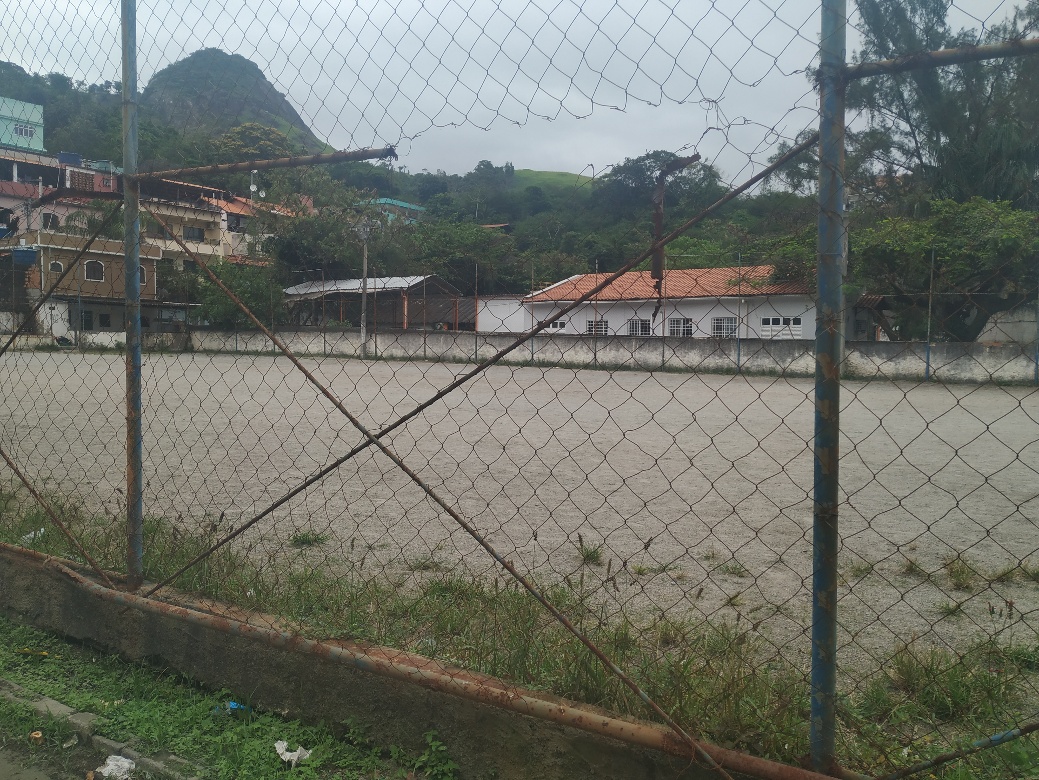 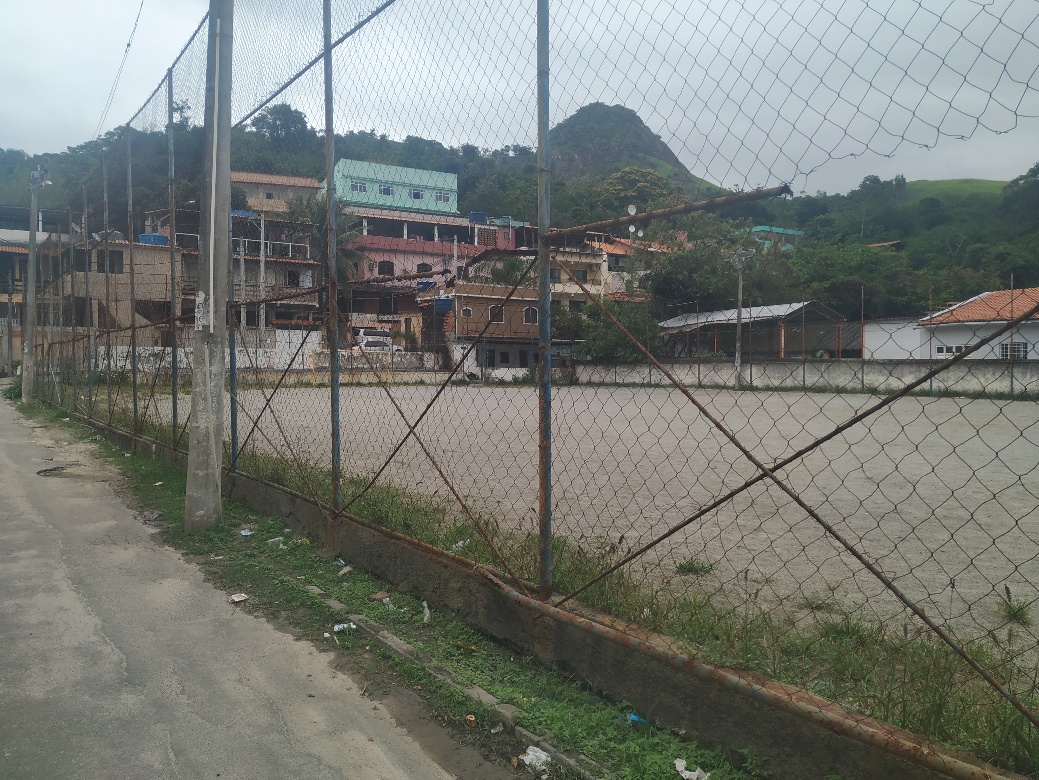 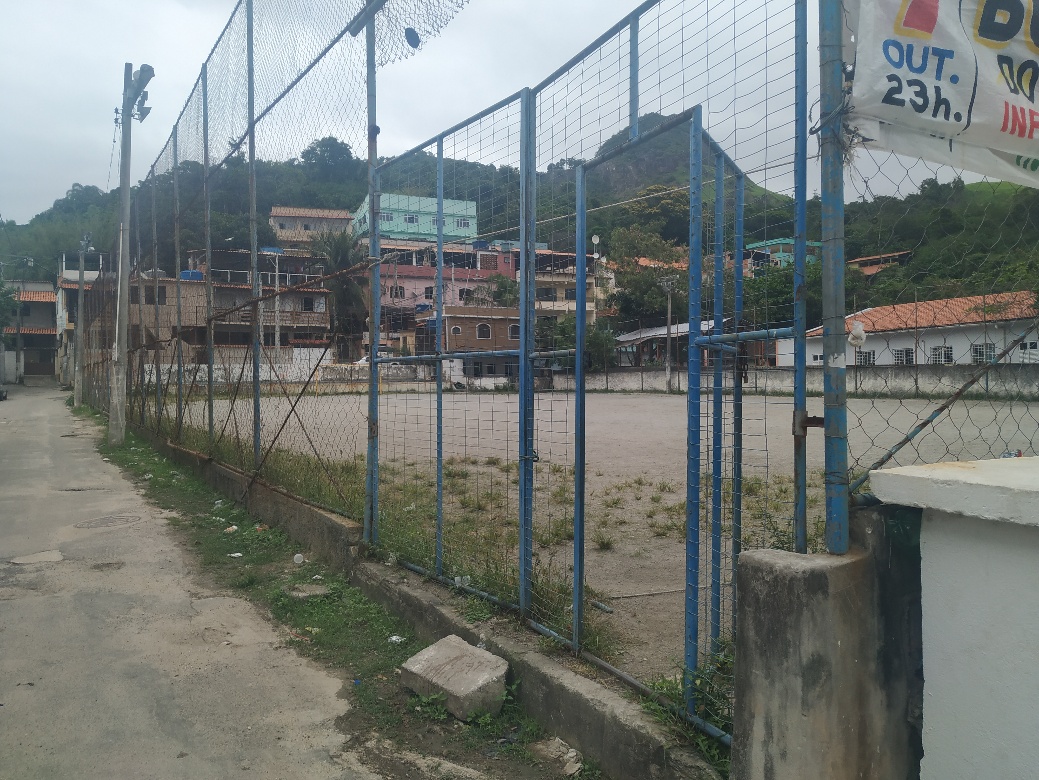 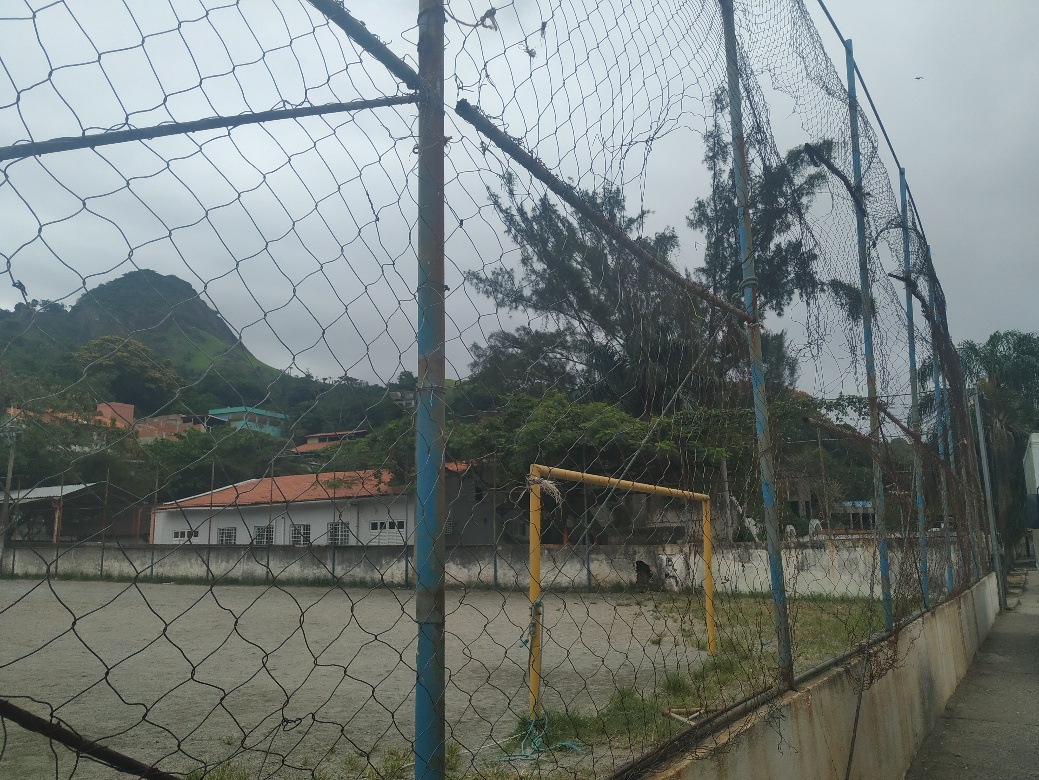 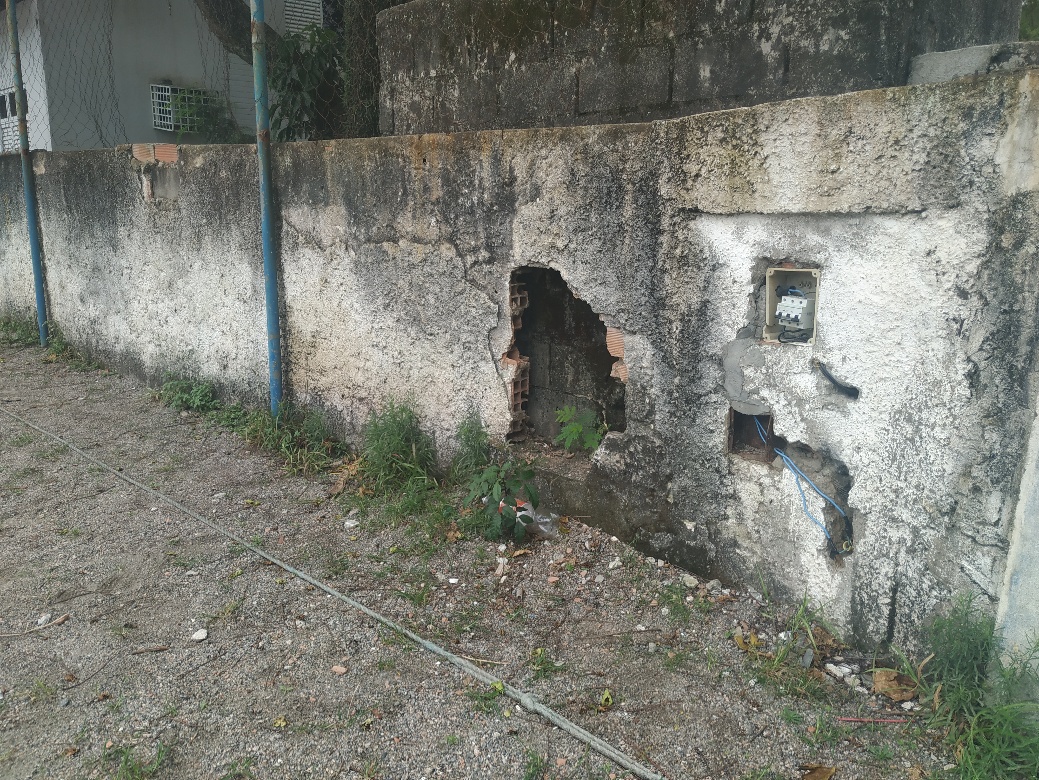 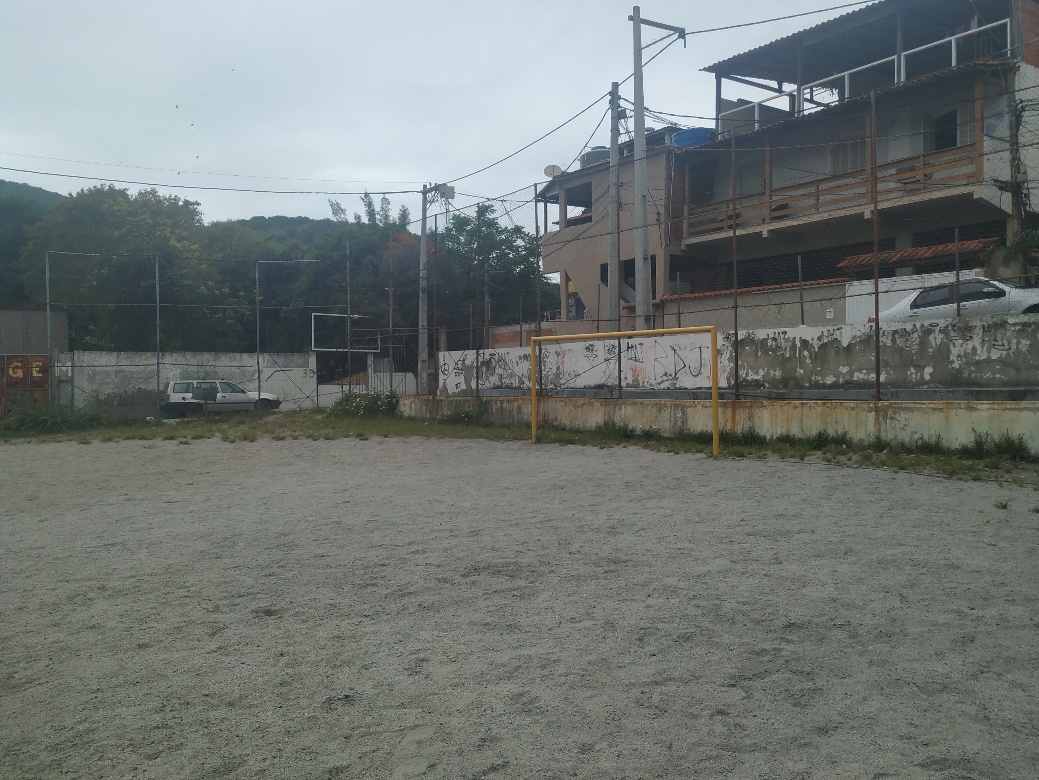 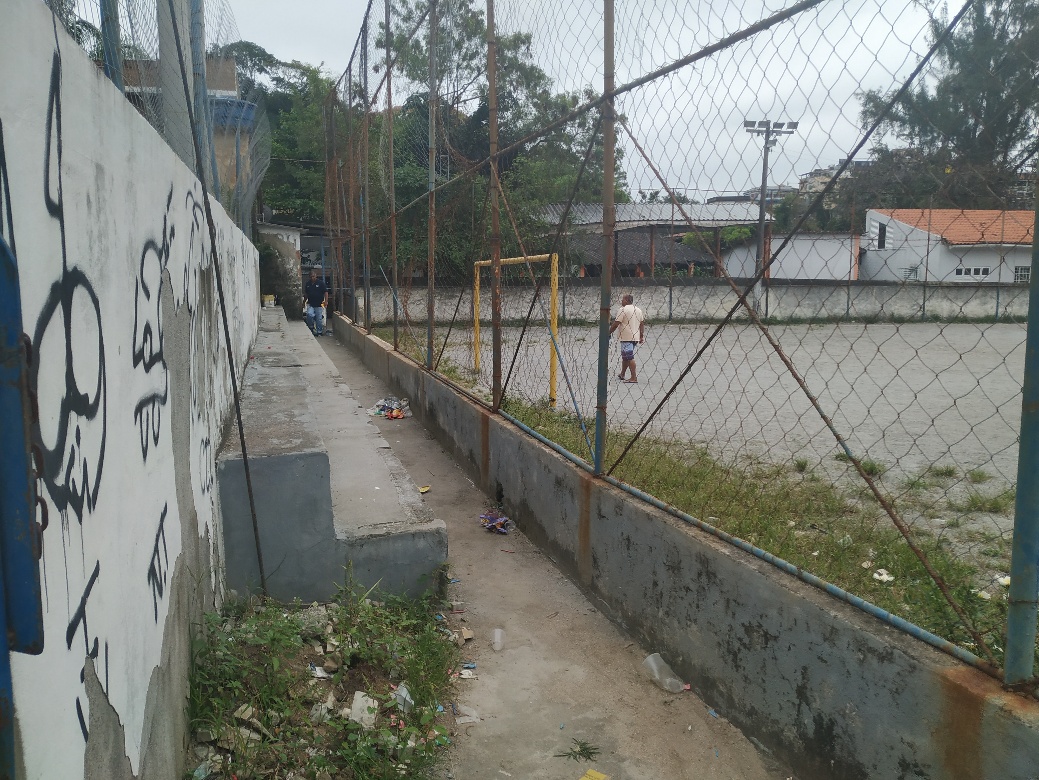 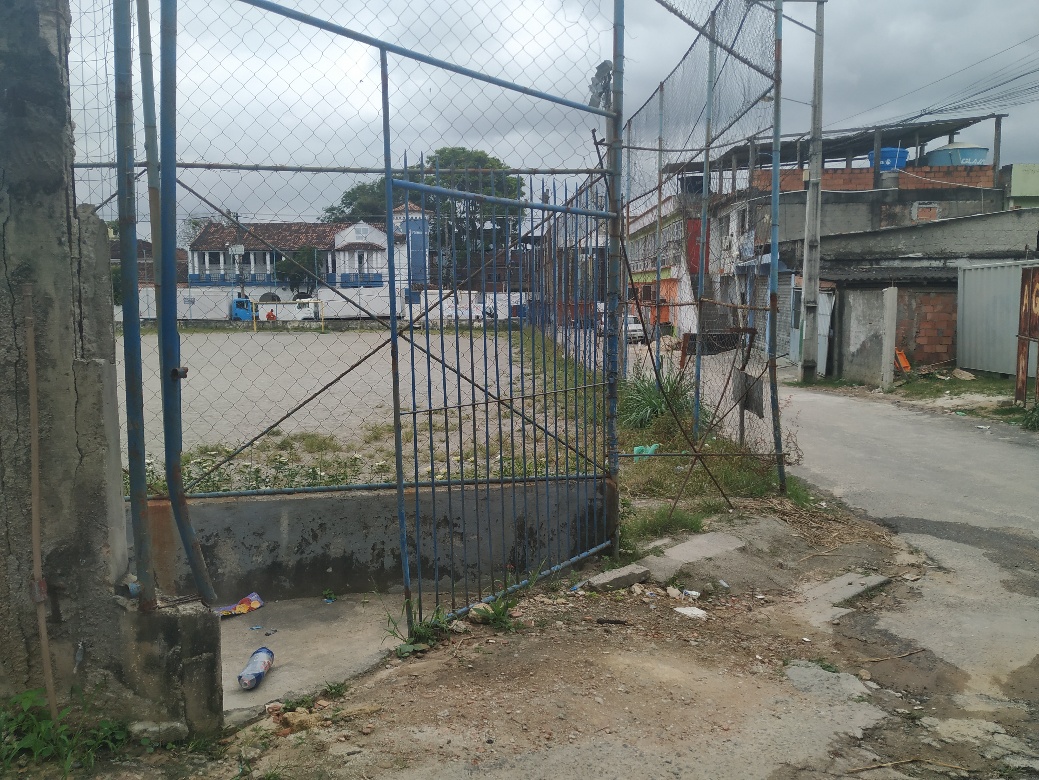 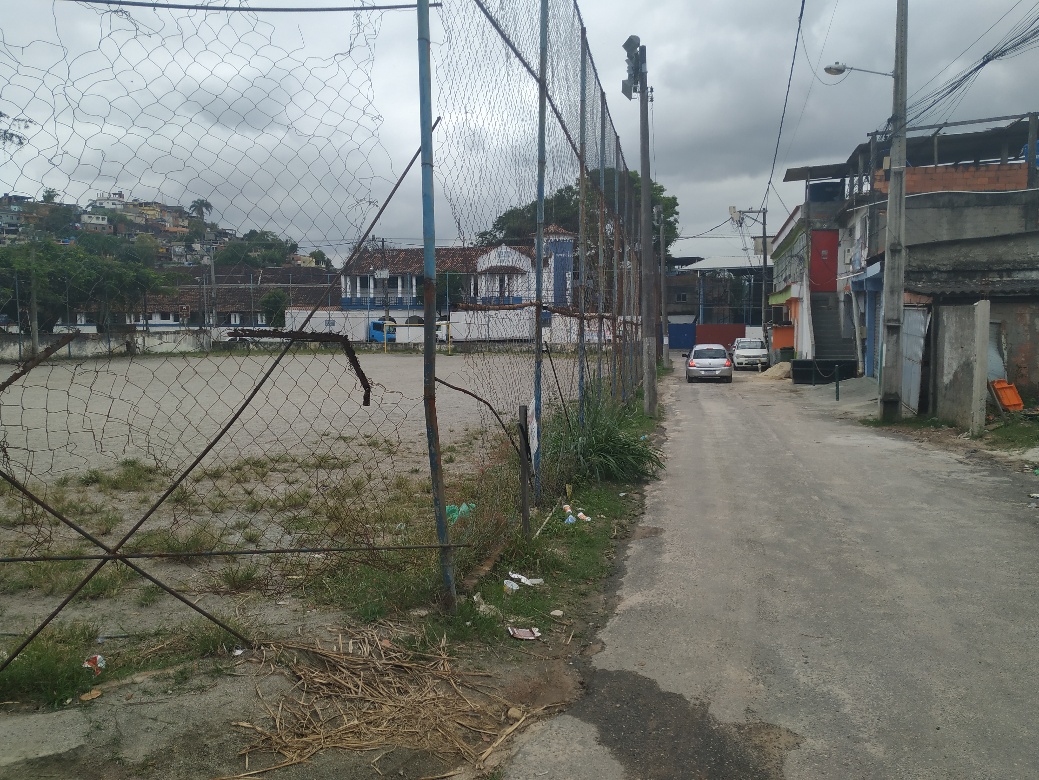 Vestiário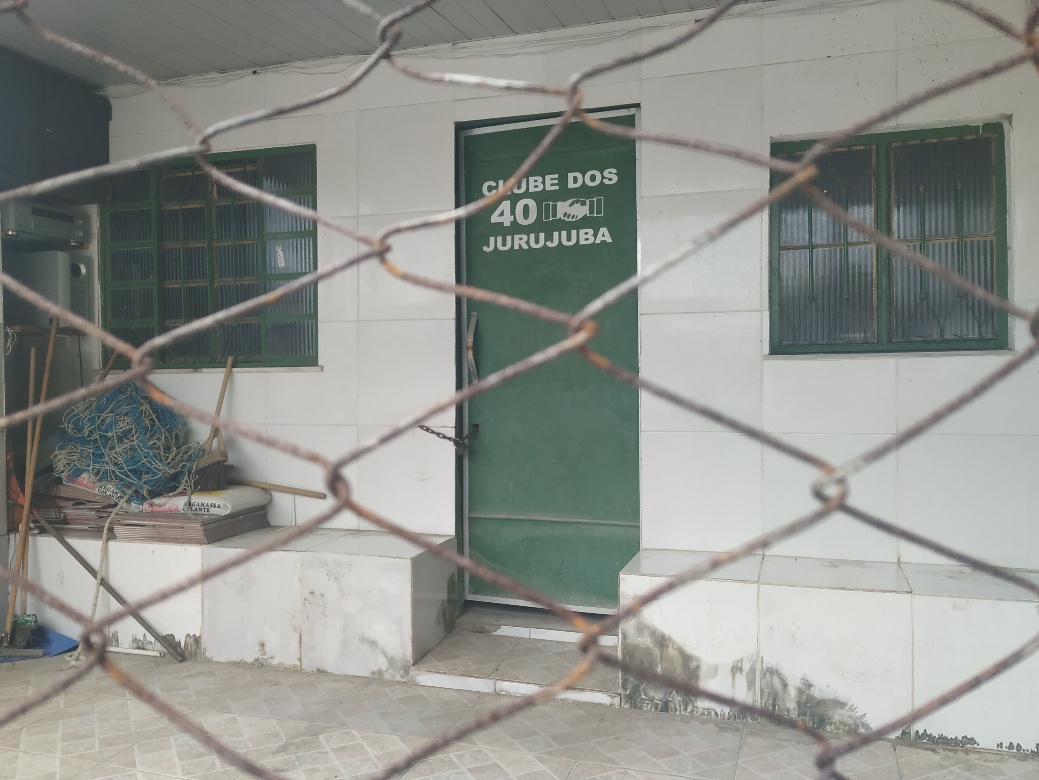 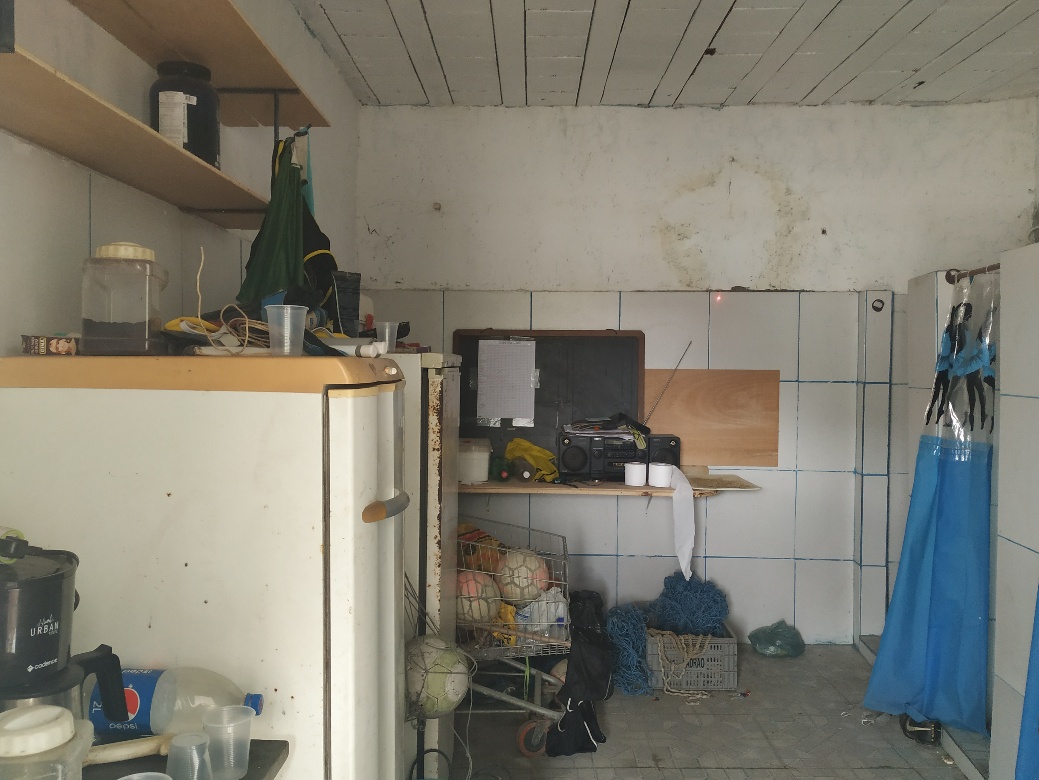 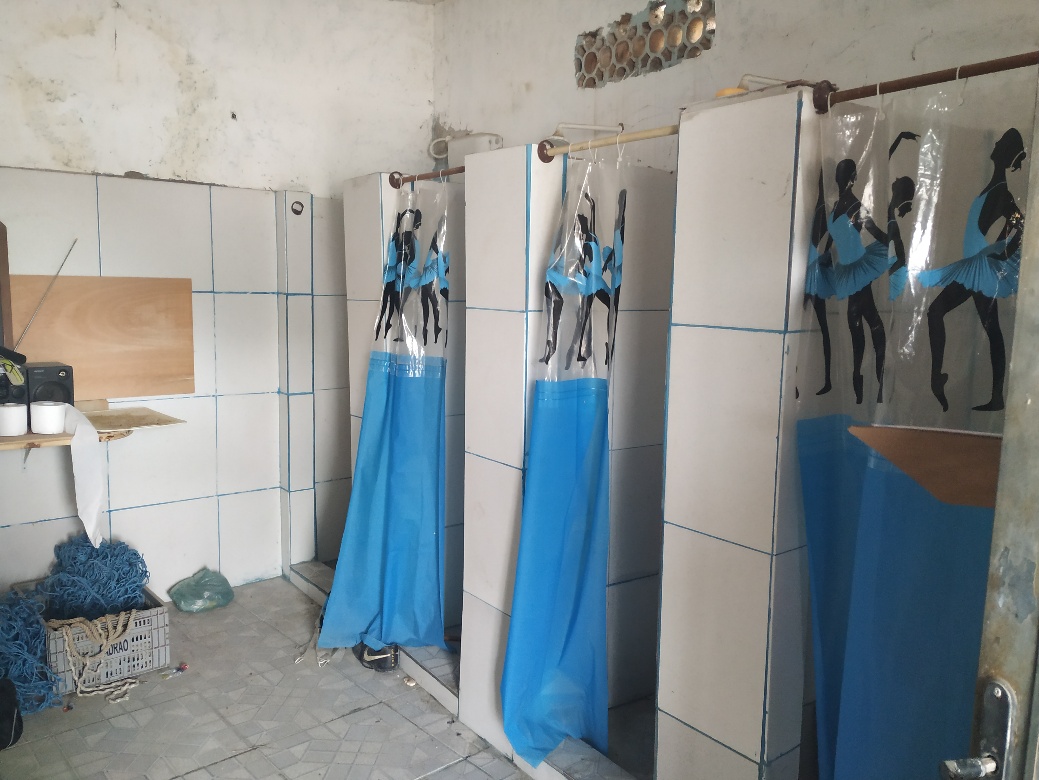 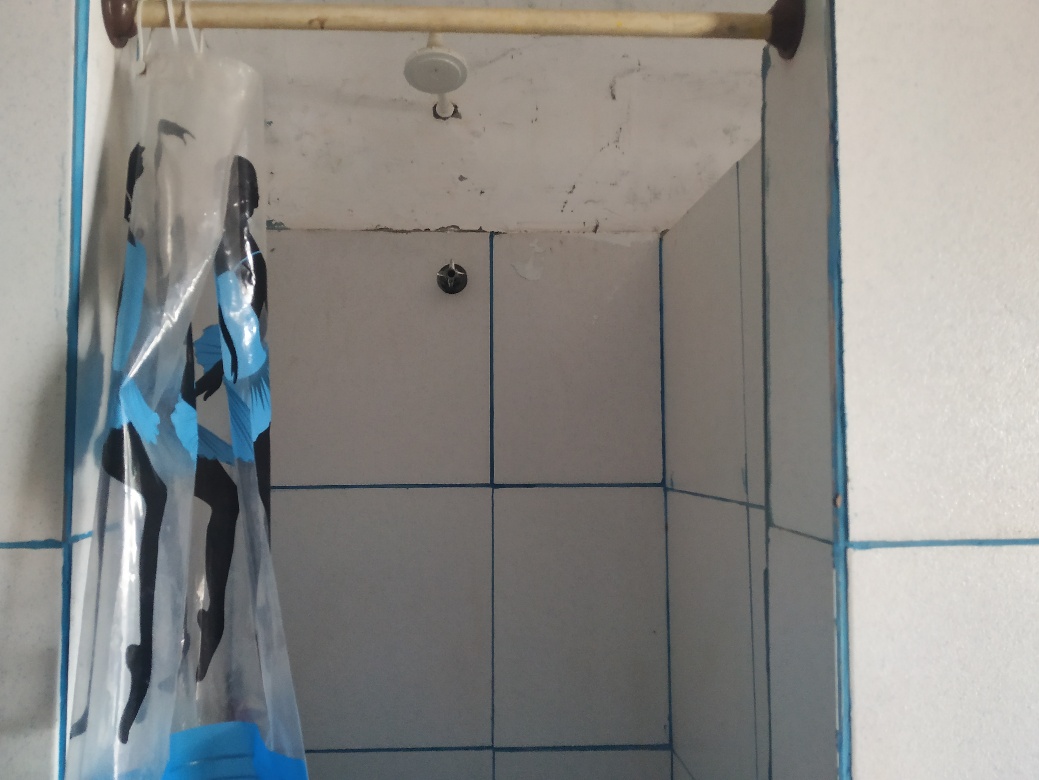 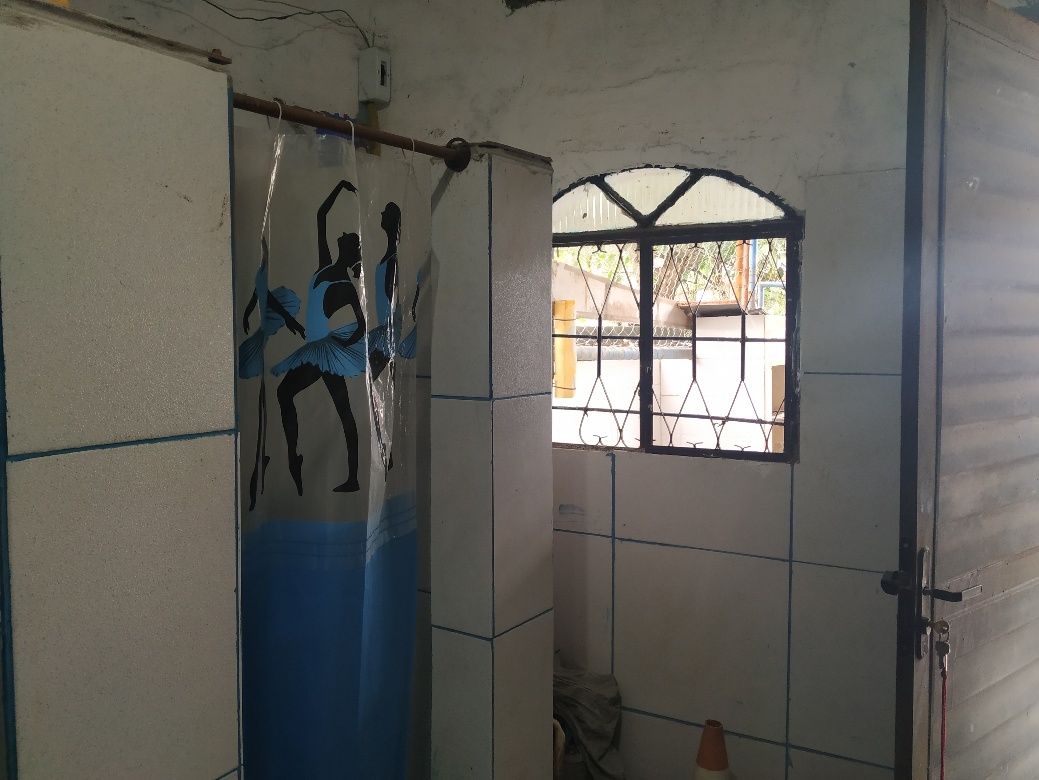 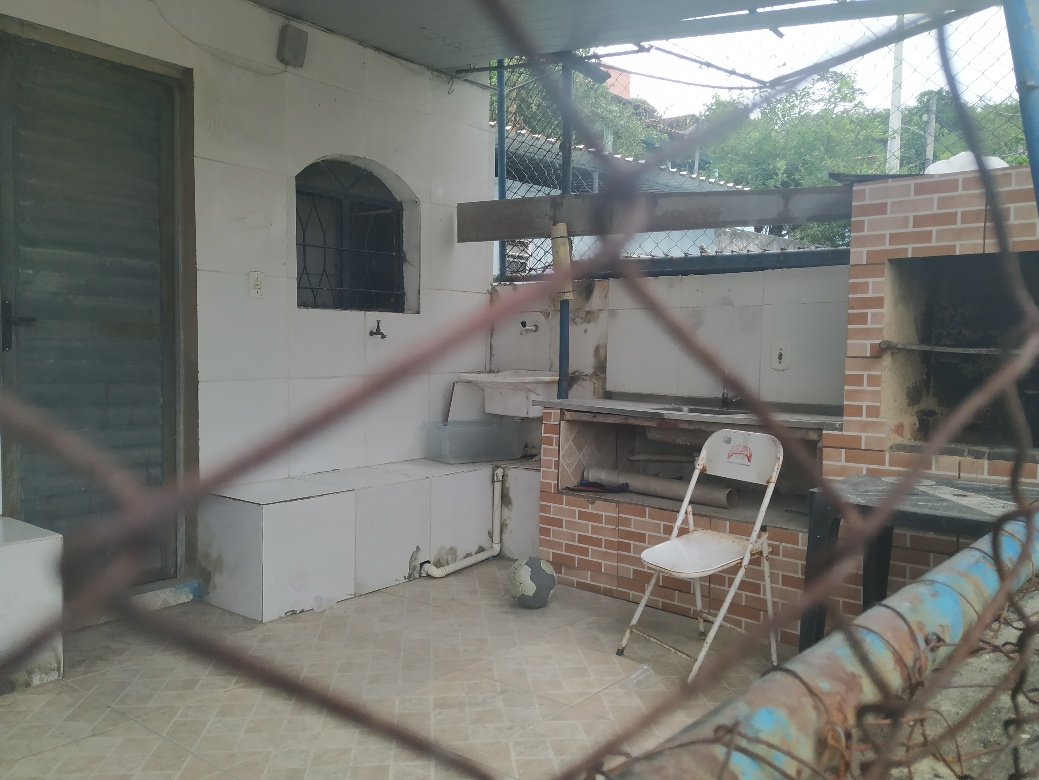 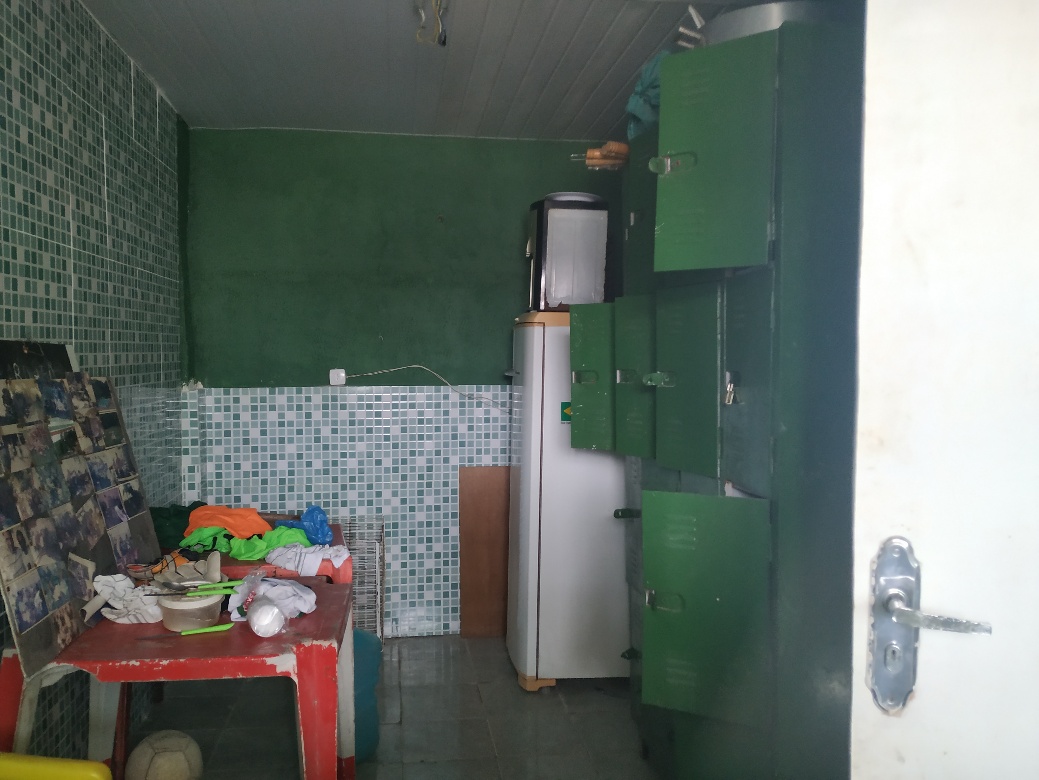 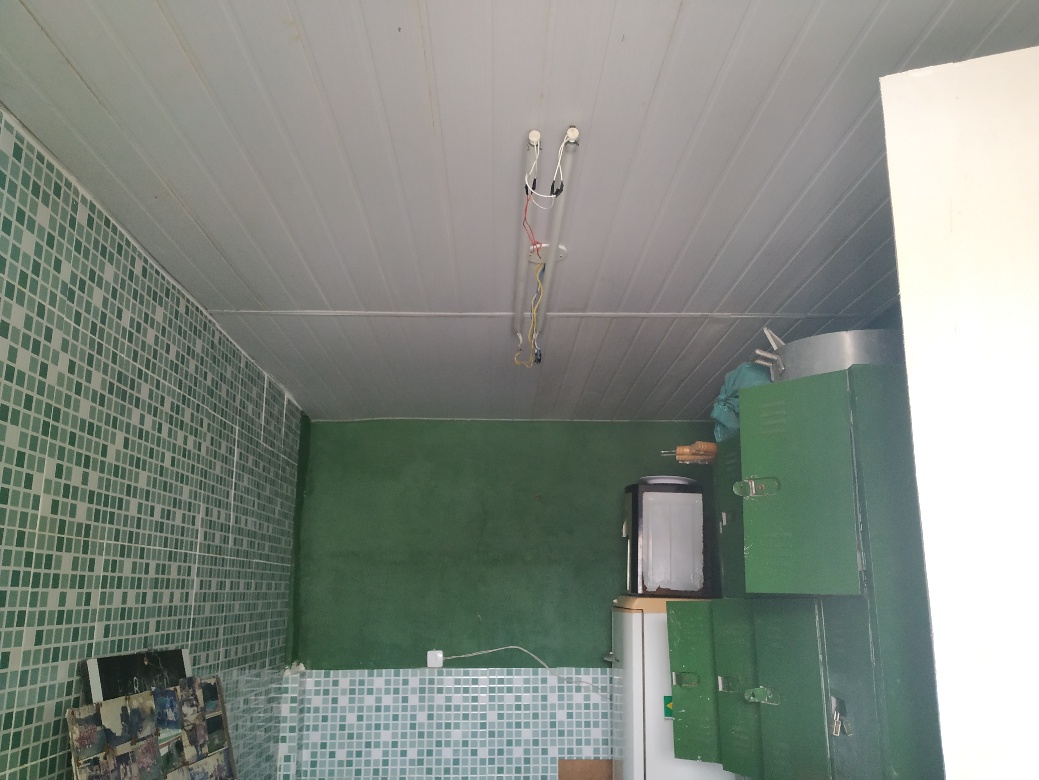 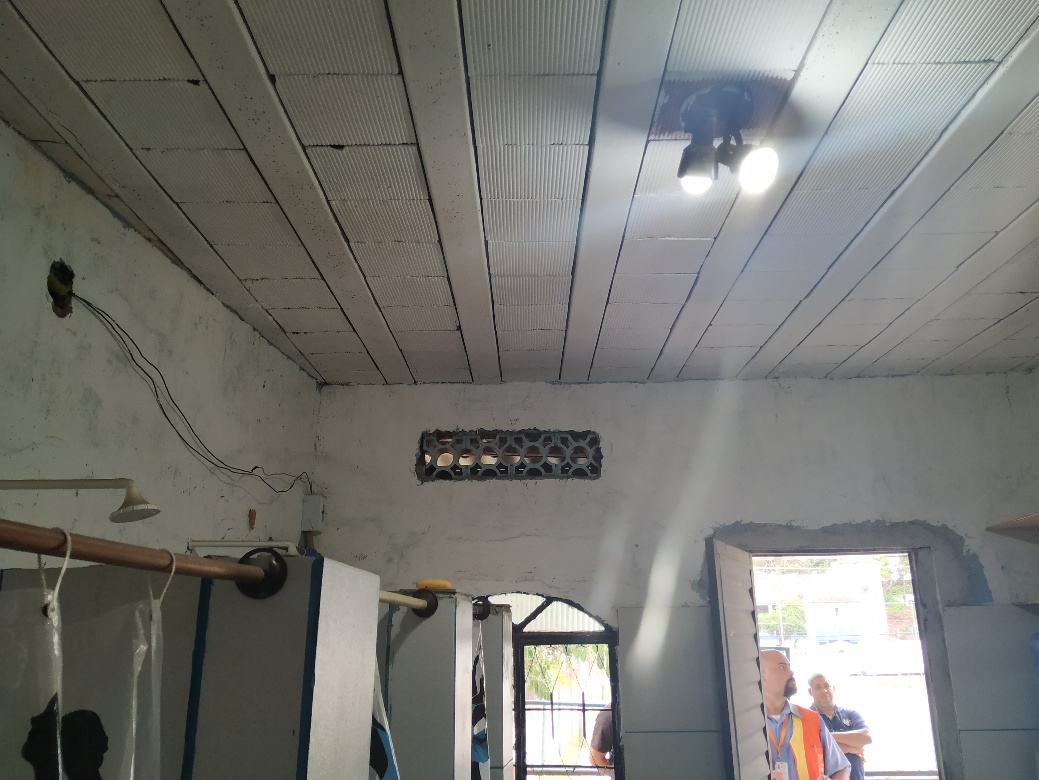 Área da churrasqueira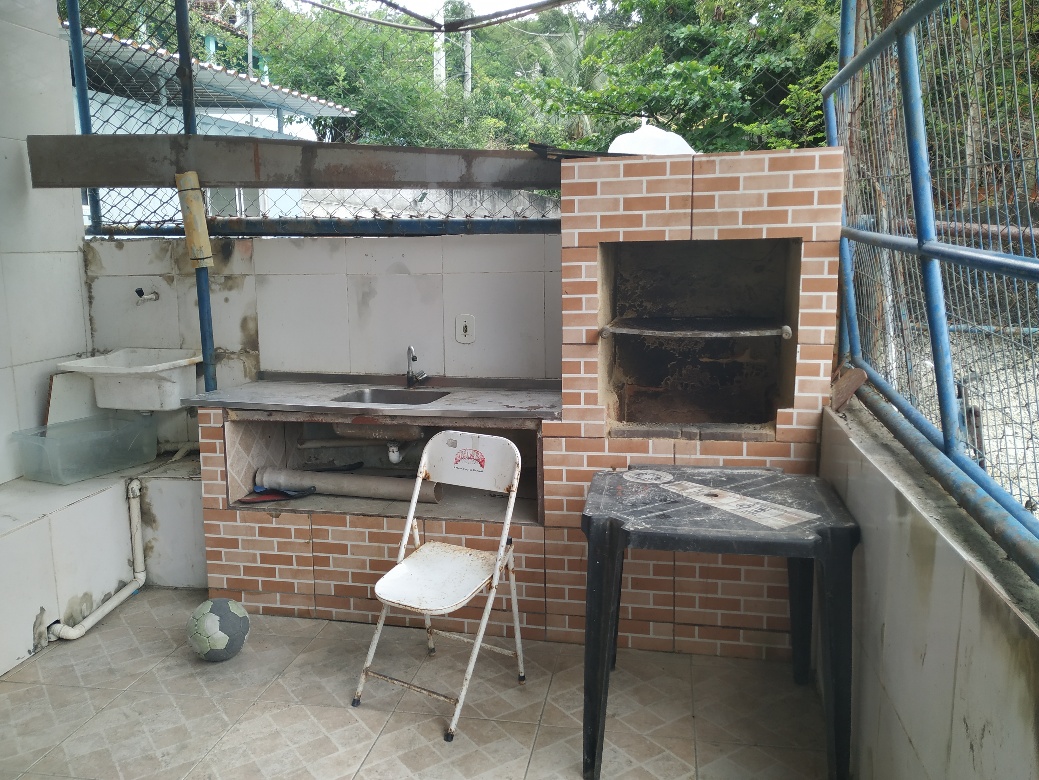 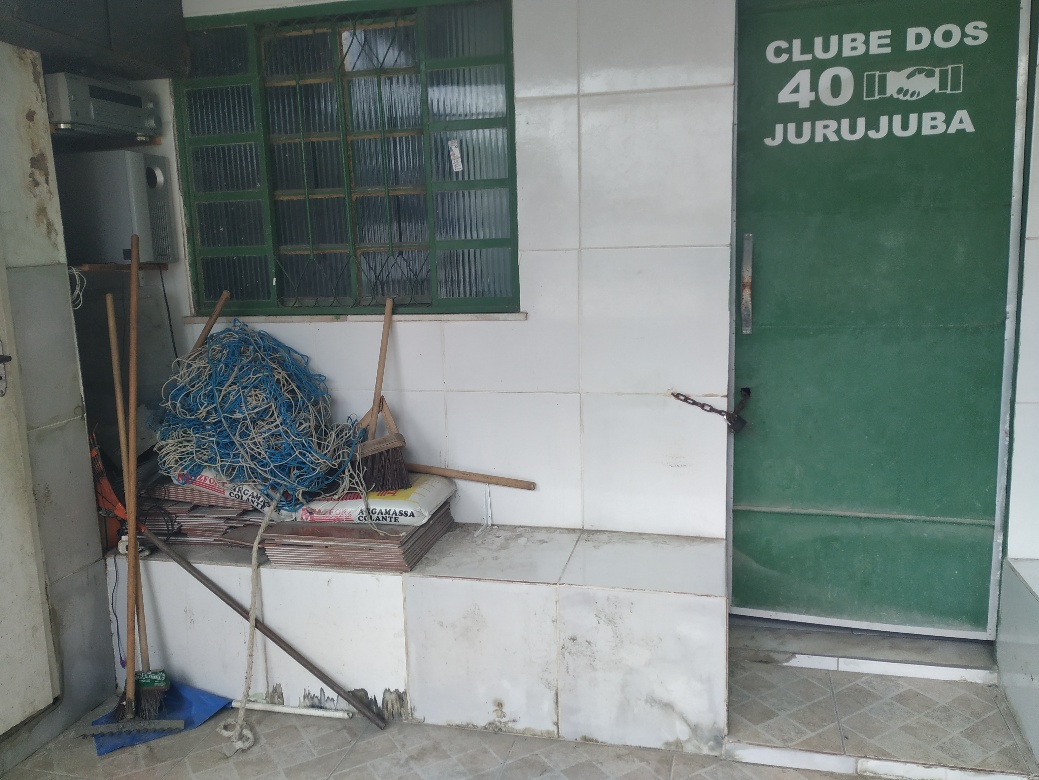 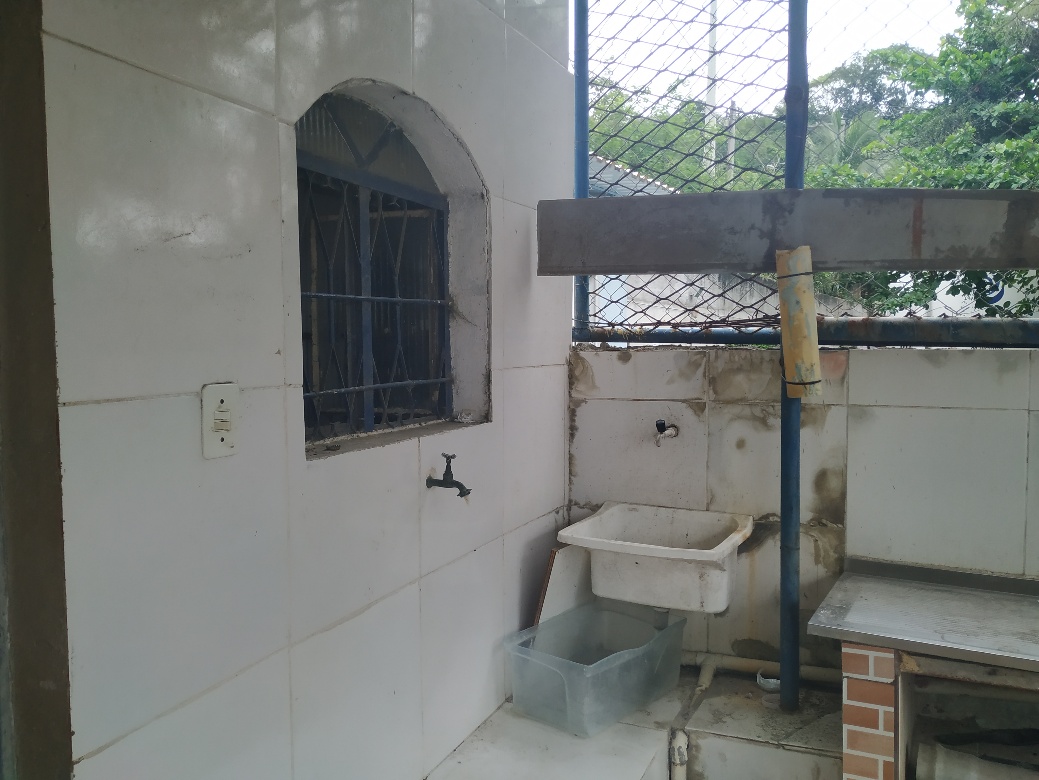 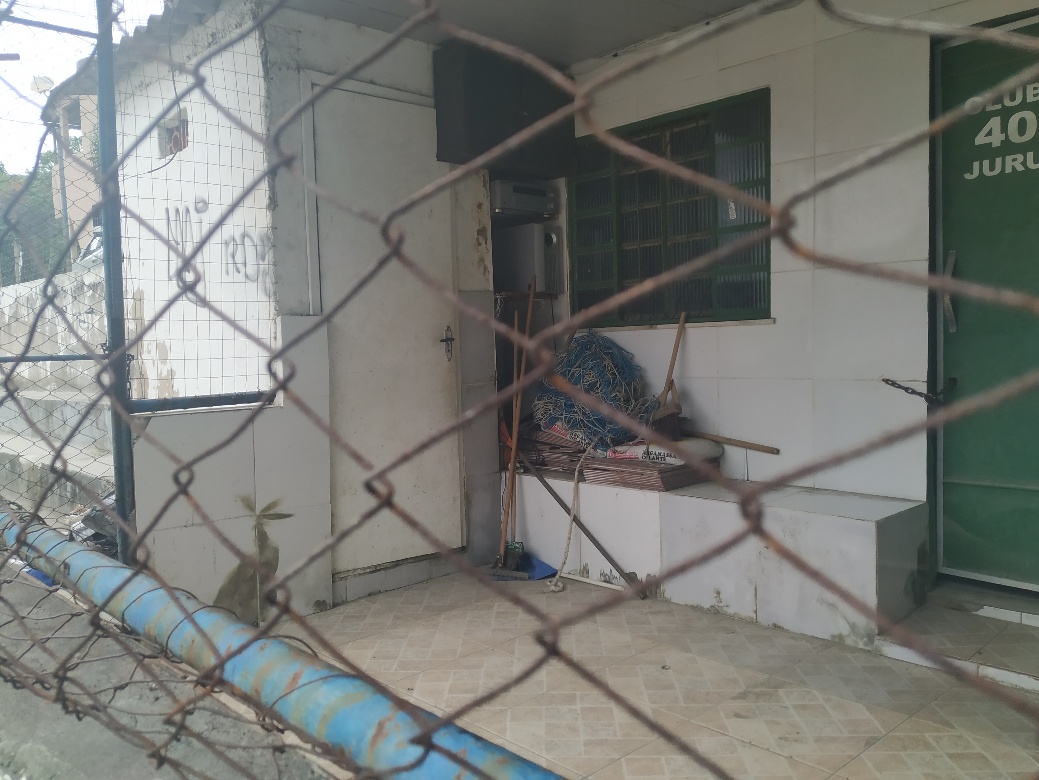 